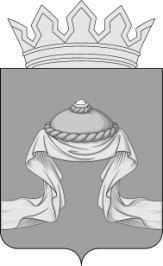 Администрация Назаровского районаКрасноярского краяРАСПОРЯЖЕНИЕ«29» 04 2020                                   г. Назарово				        № 127-рНа основании статьи 16 Федерального закона от 06.10.2003 № 131-ФЗ «Об общих принципах организации местного самоуправления в Российской Федерации», постановления Правительства РФ от 06.05.2011 № 354             «О предоставлении коммунальных услуг собственникам и пользователям помещений в многоквартирных домах и жилых домах», руководствуясь Уставом муниципального образования Назаровский район Красноярского края, ПОСТАНОВЛЯЮ:1. Определить  окончание  отопительного сезона 2019 - 2020 годов на территории  Назаровского района 15 мая  2020 года. 2. Руководителям теплоснабжающих организаций на территории района:обеспечить прекращение подачи тепловой энергии потребителям, перевести котельные на летний режим;приступить к выполнению мероприятий по испытанию тепловых сетей и котельного оборудования;по результатам испытаний подготовить организационно-технические мероприятия по уточнению объёмов ремонта для доработки мероприятий по подготовке к работе в зимних условиях 2020-2021 годов.3. Отделу организационной работы и документационного обеспечения администрации Назаровского района (Любавина) разместить распоряжение на официальном сайте муниципального образования Назаровский район Красноярского края в информационно-телекоммуникационной сети «Интернет».4. Контроль за выполнением распоряжения возложить на заместителя главы  района по жизнеобеспечению района (Евсеенко).	5. Распоряжение вступает в силу со дня его подписания. Глава района                                                                                  Г.В. Ампилогова